от 16.11.2017  № 1759Об утверждении плана мероприятий администрации Волгограда по противодействию коррупции на 2018 годВ целях реализации Федерального закона от 25 декабря 2008 г. № 273-ФЗ «О противодействии коррупции», руководствуясь статьями 7, 39 Устава города-героя Волгограда, администрация Волгограда ПОСТАНОВЛЯЕТ:1. Утвердить прилагаемый план мероприятий администрации Волгограда по противодействию коррупции на 2018 год.2. Руководителям отраслевых (функциональных) и территориальных структурных подразделений администрации Волгограда, наделенных правами юридических лиц, в месячный срок со дня издания настоящего постановления разработать и утвердить планы (перечни) мероприятий по противодействию коррупции на 2018 год и направить их копии в комитет взаимодействия с гражданским обществом администрации Волгограда.3. Настоящее постановление вступает в силу со дня его подписания и подлежит опубликованию в установленном порядке.И.о. главы администрации                                                   И.С.Пешкова                                                                                         УТВЕРЖДЕНпостановлениемадминистрации Волгоградаот 16.11.2017  № 1759ПЛАНмероприятий администрации Волгограда по противодействию коррупции на 2018 годКомитет взаимодействия с гражданским обществом администрации Волгограда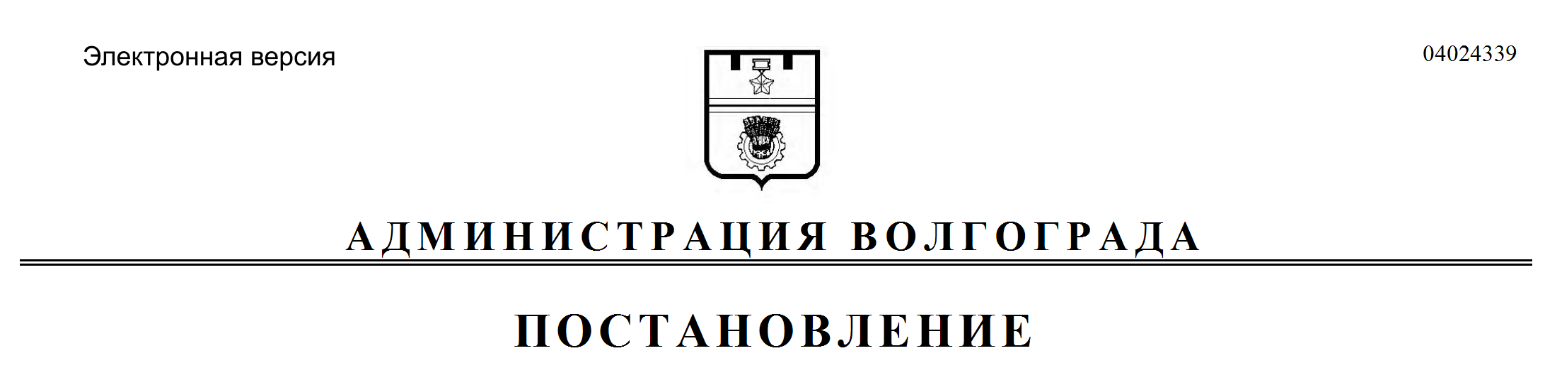 №п/пМероприятиеСрок исполненияОтветственный12341.Обеспечение участия граждан в противодействии коррупцииОбеспечение участия граждан в противодействии коррупцииОбеспечение участия граждан в противодействии коррупции1.1.Обеспечение функционирования виртуальной приемной (электронного почтового ящика) на официальном информационно-справочном портале администрации Волгограда в сети Интернет 2018 годМуниципальное казенное учреждение «Городской информационный центр»1.2.Обеспечение функционирования телефона доверия по вопросам профилактики коррупции в администрации Волгограда2018 годКонтрольное управление администрации Волгограда 1.3.Проведение публичных слушаний по вопросам градостроительной деятельности на территории городского округа город-герой Волгоград2018 годДепартамент по градостроительству и архитектуре администрации Волгограда1.4.Организация доступа граждан и организаций к информации о деятельности администрации Волгограда, установление обратной связи с получателями муниципальных услуг, в том числе с использованием информационно-коммуникационных технологий2018 годМуниципальное казенное учреждение «Городской информационный центр»1.5.Размещение на официальном сайте администрации Волгограда в информационно-телекоммуникационной сети Интернет текстов нормативных правовых актов администрации Волгограда, а также информации о проводимых 2018 годУправление по взаимодействию со средствами массовой информации администрации Волгограда, отраслевые (функциональные) и территориальные структурные 1234мероприятиях по противодействию коррупцииподразделения администрации Волгограда1.6.Обновление размещаемой информации в рубрике «Противодействие коррупции» на официальных сайтах отраслевых (функциональных) и территориальных структурных подразделений администрации Волгограда в сети Интернет2018 годОтраслевые (функциональные) и территориальные структурные подразделения администрации Волгограда2.Повышение эффективности деятельности администрации Волгограда по противодействию коррупцииПовышение эффективности деятельности администрации Волгограда по противодействию коррупцииПовышение эффективности деятельности администрации Волгограда по противодействию коррупции2.1.Создание условий для перехода на предоставление государственных и муниципальных услуг (функций) в электронном виде2018 годМуниципальное казенное учреждение «Городской информационный центр»2.2.Разработка и утверждение административных регламентов предоставления государственных и муниципальных услуг, внесение изменений в административные регламенты предоставления государственных и муниципальных услуг2018 годОтраслевые (функциональные) и территориальные структурные подразделения администрации Волгограда2.3.Осуществление внутриведомственного контроля за деятельностью подведомственных муниципальных учреждений по предоставлению государственных и муниципальных услуг, целью которого является соблюдение установленных регламентов предоставления услуг2018 годОтраслевые (функциональные) и территориальные структурные подразделения администрации Волгограда2.4.Рассмотрение вопросов противодействия коррупции в администрации Волгограда на заседаниях комиссии администрации Волгограда по противодействию коррупции, созданной постановлением администрации Волгограда от 24 сентября 2012 г. 
№ 2768 «О создании комиссии администрации Волгограда по противодействию коррупции» (далее – комиссия)2018 годКомиссия, комитет взаимодействия с гражданским обществом администрации Волгограда2.5.Выезд в территориальные и отраслевые (функциональные) структурные подразделения администрации Волгограда для оказания практической помощи в организации мероприятий по противодействию коррупции и осуществления контроля за их исполнением2018 год(по мере необходимости)Комиссия2.6.Обновление информационных стендов в отраслевых (функциональных) и территориальных структурных подразделениях администрации Волгограда, муниципальных учреждениях и предприятиях Волгограда о предоставляемых государственных и муниципальных услугах 2018 год(по мере необходимости)Отраслевые (функциональные) и территориальные структурные подразделения администрации Волгограда2.7.Обновление информации, размещаемой на официальных сайтах отраслевых (функциональных) и территориальных структурных подразделений администрации Волгограда, официальном сайте администрации Волгограда в информационно-телекоммуникационной сети Интернет, о своей деятельности и деятельности подведомственных муниципальных учреждений и предприятий2018 годОтраслевые (функциональные) и территориальные структурные подразделения администрации Волгограда2.8.Организация контроля за соблюдением муниципальными служащими администрации Волгограда Кодекса этики муниципальных служащих Волгограда, утвержденного решением Волгоградской городской Думы от 15 сентября 2010 г. № 36/1097 «Об утверждении Кодекса этики муниципальных служащих Волгограда», и Стандарта антикоррупционного поведения муниципального служащего администрации Волгограда и ее отраслевых (функциональных) и территориальных структурных подразделений, утвержденного постановлением администрации Волгограда от 20 февраля 2016 г. № 255 «Об утверждении Стандарта антикоррупционного поведения муниципального служащего администрации Волгограда и ее отраслевых (функциональных) и территориальных структурных подразделений» (далее – Стандарт антикоррупционного поведения)2018 годРуководители отраслевых (функциональных) и территориальных структурных подразделений администрации Волгограда2.9.Изучение общественного мнения населения Волгограда о состоянии коррупции и антикоррупционной деятельности в администрации Волгограда посредством анкетирования через официальный сайт администрации Волгограда в информационно-телекоммуникационной сети Интернет2018 годМуниципальное казенное учреждение «Городской информационный центр», комитет взаимодействия с гражданским обществом администрации Волгограда2.10.Рассмотрение в администрации Волгограда правоприменительной практики по результатам вступивших в законную силу решений судов, арбитражных судов о признании недействительными ненормативных правовых актов, незаконными решений и действий (бездействия) указанных органов, организаций и их должностных лиц в целях выработки и принятия мер по предупреждению и устранению причин выявленных нарушенийЕжеквартальноОтраслевые (функциональные) и территориальные структурные подразделения администрации Волгограда, комиссия 2.11.Проведение мероприятий по предупреждению коррупции в подведомственных учреждениях, в том числе: активизация работы по формированию у работников отрицательного отношения к коррупции, предание гласности каждого установленного факта коррупции в соответствующей организации;формирование негативного отношения работников к дарению подарков в связи с исполнением ими служебных обязанностей;недопущение работниками поведения, которое может восприниматься окружающими как обещание или предложение дачи взятки либо как согласие принять взятку или как просьба о даче взятки2018 годОтраслевые (функциональные) и территориальные структурные подразделения администрации Волгограда2.12.Проведение разъяснительной работы с муниципальными служащими администрации Волгограда в целях обеспечения ими знания особенностей ответственности юридических лиц, в интересах или от имени которых совершаются коррупционные преступления и правонарушения2018 годОтраслевые (функциональные) и территориальные структурные подразделения администрации Волгограда2.13.Организация информационной и консультативной поддержки хозяйствующим субъектам по вопросам преодоления административных барьеров2018 годОтраслевые (функциональные) и территориальные структурные подразделения администрации Волгограда2.14.Проведение мониторинга результатов внедрения в процесс обучения элементов, дополняющих примерные основные образовательные программы начального общего, основного общего и среднего общего образования положениями, связанными с соблюдением гражданами антикоррупционных стандартов поведения, формированием антикоррупционного мировоззрения и повышением общего уровня правосознания и правовой культуры граждан2018 годДепартамент по образованию администрации Волгограда2.15.Осуществление контроля за соблюдением руководителями муниципальных унитарных предприятий ограничений, установленных пунктом 2 статьи 21 Федерального закона от 14 ноября 2002 г. № 161-ФЗ «О государственных и муниципальных унитарных предприятиях»2018 годОтраслевые (функциональные) и территориальные структурные подразделения администрации Волгограда2.16.Организация личного приема граждан по вопросам нарушения законодательства в сфере жилищно-коммунального хозяйства, в том числе коррупционного характера, с участием управляющих организаций, товариществ собственников жилья и др.2018 год(ежеквартально)Департамент жилищно-коммунального хозяйства и топливно-энергетического комплекса администрации Волгограда2.17.Информирование населения об использовании средств бюджета Волгограда2018 годДепартамент финансов администрации Волгограда2.18.Обеспечение исполнения нормативных правовых актов Российской Федерации, направленных на противодействие коррупции2018 годОтраслевые (функциональные) и территориальные структурные подразделения администрации Волгограда3.Совершенствование условий, процедур и механизмов муниципальных закупок и системы учета муниципального имуществаСовершенствование условий, процедур и механизмов муниципальных закупок и системы учета муниципального имуществаСовершенствование условий, процедур и механизмов муниципальных закупок и системы учета муниципального имущества3.1.Осуществление контроля в сфере закупок товаров, работ, услуг для обеспечения муниципальных нужд Волгограда2018 годДепартамент финансов администрации Волгограда3.2.Контроль за использованием муниципального имущества, земельных участков, за порядком передачи прав на использование муниципального имущества и его отчуждения, использованием средств бюджета Волгограда в пределах полномочий2018 годДепартамент муниципального имущества администрации Волгограда, департамент финансов администрации Волгограда, отраслевые (функциональные) и территориальные структурные подразделения администрации Волгограда4.Расширение системы правового просвещения населения Волгограда, профилактика коррупции с использованием средств массовой информацииРасширение системы правового просвещения населения Волгограда, профилактика коррупции с использованием средств массовой информацииРасширение системы правового просвещения населения Волгограда, профилактика коррупции с использованием средств массовой информации4.1.Оказание содействия в распространении в средствах массовой информации материалов антикоррупционной направленности, предоставляемых правоохранительными органами, представителями институтов гражданского общества, отраслевыми (функциональными) и территориальными структурными подразделениями администрации Волгограда2018 годУправление по взаимодействию со средствами массовой информации администрации Волгограда4.2.Распространение социальной рекламы на территории Волгограда, направленной на противодействие коррупции в пределах выделенных бюджетных ассигнований2018 годКомитет по рекламе администрации Волгограда4.3.Информирование населения о тарифах на коммунальные услуги, действующих на территории 
Волгограда, на официальном сайте администрации Волгограда в информационно-телекоммуникационной сети Интернет 2018 год (ежемесячно)Департамент жилищно-коммунального хозяйства и топливно-энергетического комплекса администрации Волгограда5.Совершенствование работы кадровых служб, лиц, ответственных за кадровую работу администрации Волгограда по профилактике коррупционных и других правонарушенийСовершенствование работы кадровых служб, лиц, ответственных за кадровую работу администрации Волгограда по профилактике коррупционных и других правонарушенийСовершенствование работы кадровых служб, лиц, ответственных за кадровую работу администрации Волгограда по профилактике коррупционных и других правонарушений5.1.Осуществление контроля за соблюдением установленных действующим законодательством Российской Федерации ограничений, запретов для муниципальных служащих 2018 годОтдел кадров администрации Волгограда, кадровые службы или лица, ответственные за кадровую работу отраслевых (функциональных) и территориальных структурных подразделений администрации Волгограда, руководители отраслевых (функциональных) и территориальных структурных подразделений администрации Волгограда5.2.Контроль за соблюдением муниципальными служащими администрации Волгограда Порядка уведомления представителя нанимателя о фактах обращения в целях склонения муниципального служащего к совершению коррупционных правонарушений в администрации Волгограда, утвержденного постановлением главы Волгограда от 18 декабря 2009 г. № 3312 «О Порядке уведомления представителя нанимателя о фактах обращения в целях склонения муниципального служащего к совершению коррупционных 
правонарушений в администрации Волгограда»2018 годРуководители отраслевых (функциональных) и территориальных структурных подразделений администрации Волгограда5.3.Организация занятий по изучению муниципальными служащими администрации Волгограда действующего законодательства Российской Федерации о противодействии коррупции, этике муниципальной службы, предотвращению конфликта интересов, ответственности за совершение преступлений коррупционной направленности и Стандарта антикоррупционного поведения, а также по предотвращению конфликта интересов2018 год(ежеквартально)Руководители отраслевых (функциональных) и территориальных структурных подразделений администрации Волгограда5.4.Получение дополнительного профессионального образования муниципальными служащими по вопросам, касающимся профилактики коррупционных правонарушений на муниципальной службе, в том числе в сфере управления муниципальными заказами (при наличии финансирования)2018 годОтдел кадров администрации Волгограда, руководители отраслевых (функциональных) и территориальных структурных подразделений администрации Волгограда5.5.Принятие мер по предотвращению и урегулированию конфликта интересов на муниципальной службе2018 годОтраслевые (функциональные) и территориальные структурные подразделения администрации Волгограда5.6.Проведение анализа соблюдения запретов, ограничений и требований, установленных в целях противодействия коррупции, в том числе касающихся получения подарков отдельными категориями лиц, выполнения ими иной оплачиваемой работы, обязанности уведомлять об обращениях в целях склонения к совершению коррупционных правонарушений2018 годОтдел кадров администрации Волгограда, кадровые службы или лица, ответственные за кадровую работу отраслевых (функциональных) и территориальных структурных подразделений администрации Волгограда6.Совершенствование организационных основ антикоррупционной экспертизы муниципальных правовых актов Волгограда и проектов муниципальных правовых актов Волгограда и повышение ее результативностиСовершенствование организационных основ антикоррупционной экспертизы муниципальных правовых актов Волгограда и проектов муниципальных правовых актов Волгограда и повышение ее результативностиСовершенствование организационных основ антикоррупционной экспертизы муниципальных правовых актов Волгограда и проектов муниципальных правовых актов Волгограда и повышение ее результативности6.1.Проведение антикоррупционной экспертизы нормативных правовых актов администрации Волгограда, проектов нормативных правовых актов администрации Волгограда в целях выявления в них положений, способствующих созданию условий для проявления коррупции2018 годКомитет правового обеспечения администрации Волгограда, отраслевые (функциональные) и территориальные структурные подразделения администрации Волгограда6.2.Контроль за фактическим устранением выявленных в ходе антикоррупционной экспертизы коррупциогенных факторов в нормативных правовых актах администрации Волгограда, проектах нормативных правовых актов администрации Волгограда2018 годКомитет правового обеспечения администрации Волгограда, отраслевые (функциональные) и территориальные структурные подразделения администрации Волгограда6.3.Сотрудничество с институтами гражданского общества при проведении антикоррупционной экспертизы в соответствии с Федеральным законом от 17 июля 2009 г. № 172-ФЗ «Об антикоррупционной экспертизе нормативных правовых актов и проектов нормативных правовых актов»2018 год(по мере поступления заключений по результатам независимой антикоррупционной экспертизы)Комитет правового обеспечения администрации Волгограда, отраслевые (функциональные) и территориальные структурные подразделения администрации Волгограда7.Взаимодействие с правоохранительными органамиВзаимодействие с правоохранительными органамиВзаимодействие с правоохранительными органами7.1.Оказание содействия правоохранительным органам в проведении проверок информации по коррупционным правонарушениям в администрации Волгограда 2018 годРуководители отраслевых (функциональных) и территориальных структурных подразделений администрации Волгограда7.2.Осуществление взаимодействия с правоохранительными органами, органами прокуратуры, иными органами при проведении проверок достоверности и полноты представленных муниципальными служащими администрации Волгограда сведений о доходах, об имуществе и обязательствах имущественного характера, а также при проведении проверок соблюдения указанными лицами ограничений и запретов, требований о предотвращении или урегулировании конфликта интересов, исполнения ими обязанностей, установленных Федеральным законом от 25 декабря 2008 г. 
№ 273-ФЗ «О противодействии коррупции» и другими федеральными законами (при наличии основания)2018 годРуководители отраслевых (функциональных) и территориальных структурных подразделений администрации Волгограда7.3.Принятие мер по устранению нарушений антикоррупционного законодательства Российской Федерации, причин и условий проявлений коррупции в администрации Волгограда, указанных в судебных актах, актах прокурорского реагирования, представлениях правоохранительных органов2018 год
(по мере поступления)Отдел кадров администрации Волгограда, кадровые службы или лица, ответственные за кадровую работу отраслевых (функциональных) и территориальных структурных подразделений администрации Волгограда, руководители отраслевых (функциональных) и территориальных структурных подразделений администрации Волгограда